Publicado en Madrid el 03/06/2019 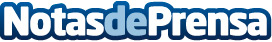 Seis de cada diez adultos necesitan ayuda para dormir, según una encuesta de INFITOLa primavera y el verano son las estaciones del año en las que peor se duerme. Las benzodiacepinas ocasionan dependencia y favorecen un sueño artificial, según los expertosDatos de contacto:Rocío Jiménez/Pedro Ruíz91223 66 78/ 675 987Nota de prensa publicada en: https://www.notasdeprensa.es/seis-de-cada-diez-adultos-necesitan-ayuda-para Categorias: Nacional Medicina Industria Farmacéutica Sociedad Medicina alternativa Bienestar http://www.notasdeprensa.es